ΠΡΟΣΚΛΗΣΗ ΓΙΑ ΥΠΟΒΟΛΗΣ ΠΡΟΣΦΟΡΑΣΟ Δήμος Χίου σας γνωρίζει ότι προτίθεται να προβεί στην προμήθεια με τίτλο  «Υδραυλικά υλικά ποτίσματος κήπων».Η προμήθεια θα εκτελεστεί σύμφωνα με τις διατάξεις του Ν.4412/2016 καθώς και τα οριζόμενα στην από 26-07-2021 Τεχνική Έκθεση της Δ/νσης Περιβάλλοντος & Πρασίνου, η δε δαπάνη της δεν θα υπερβαίνει το ποσό των 4.273,05€ χωρίς Φ.Π.Α (4.999,47€ με Φ.Π.Α 17%), και θα καλυφθεί από πιστώσεις που είναι εγγεγραμμένες στον προϋπολογισμό του Δήμου Χίου οικ. Έτους 2021 και από τον ΚΑ 35-6662.001 «Υδραυλικά υλικά ποτίσματος κήπων»Οι ενδιαφερόμενοι καλούνται να υποβάλουν την προσφορά τους στο Τμήμα Συντήρησης Πρασίνου του Δήμου, Καστρομηνά, Χίος, φάκελο μέχρι την Τετάρτη  01  Σεπτεμβρίου, και η οποία θα πρέπει να περιέχει: Την οικονομική προσφορά η οποία θα πρέπει να έχει απαραιτήτως στοιχεία επικοινωνίας (τηλέφωνο, email)Εφόσον πρόκειται για νομικό πρόσωπο, αποδεικτικά έγγραφα νομιμοποίησης του/των νoμίμου/ων εκπροσώπου/ων της εταιρείας.Απόσπασμα ποινικού μητρώου ή υπεύθυνη δήλωση του αρθ.8 Ν.1599/86 που θα δηλώνεται ότι δεν υπάρχει εις βάρος του δηλούντος αμετάκλητη καταδικαστική απόφαση για έναν από τους λόγους του αρθ. 73 παρ. 1 Ν.4412/16. Η υποχρέωση αφορά: στις περιπτώσεις φυσικών προσώπων τα πρόσωπα αυτά, στις περιπτώσεις εταιρειών περιορισμένης ευθύνης (Ε.Π.Ε.) και προσωπικών εταιρειών (Ο.Ε. και Ε.Ε.) και Ι.Κ.Ε. τους διαχειριστές, ενώ στις περιπτώσεις ανωνύμων εταιρειών (Α.Ε.), τον Διευθύνοντα Σύμβουλο, καθώς και όλα τα μέλη του Διοικητικού Συμβουλίου. (Το ανωτέρω έγγραφο μπορεί να ζητηθεί αυτεπάγγελτα από την Υπηρεσία μας, εφόσον προσκομιστεί έγκαιρα ευκρινές φωτοαντίγραφο Αστυνομικού Δελτίου Ταυτότητας των υπόχρεων) (άρθρο 80 παρ.2 του Ν.4412/2016).Φορολογική ενημερότητα για κάθε νόμιμη χρήση του οικονομικού φορέα (άρθρο 80 παρ.2 του Ν.4412/2016)Ασφαλιστική ενημερότητα για συμμετοχή σε δημοπρασίες, από όλους τους φορείς κύριας και επικουρικής ασφάλισης στους οποίους οφείλει να καταβάλει εισφορές ο οικονομικός φορέας, συνοδευόμενη από Υπεύθυνη Δήλωση του αρθ.8 Ν. 1599/86 που να δηλώνει ποιοι είναι οι φορείς αυτοί (άρθρο 80 παρ.2 του Ν.4412/2016).Υπεύθυνη Δήλωση του αρθ.8 Ν.1599/86 για τη συναίνεση στην επεξεργασία των απαραίτητων προσωπικών δεδομένων στα πλαίσια ισχύος του νέου κανονισμού προστασίας προσωπικών δεδομένων (GDPR).Υπεύθυνη Δήλωση του αρθ.8 Ν.1599/86 με την οποία να δηλώνει ότι αποδέχεται ανεπιφύλακτα τους παρακάτω όρους :Α) Έλαβε γνώση των όρων της από 28/06/2021 Μελέτης για την προμήθεια με τίτλο «Υδραυλικά υλικά ποτίσματος κήπων»Για διευκρινίσεις σχετικά με την τεχνική έκθεση οι ενδιαφερόμενοι μπορούν να καλούν στο Τμήμα Συντήρησης Πρασίνου τηλ 2271350081 - 82 κ. Τσουρού Ιωάννη και κα Λαγούδη Δήμητρα.                                                                                                                   Ο Αντιδήμαρχος Χίου                                                                                                            Αναγνώστου Παναγιώτης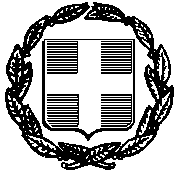 ΕΛΛΗΝΙΚΗ ΔΗΜΟΚΡΑΤΙΑΝΟΜΟΣ ΧΙΟΥΔ Η Μ Ο Σ  Χ Ι Ο ΥΔ/νση Περιβάλλοντος & ΠρασίνουΠληροφορίες: Λαγούδη ΔήμητραΤαχ.Δ/νση:  Καστρομηνάς, 82 100 ΧίοςΤηλέφωνο: 22713-50082                        Χίος 16 Αυγούστου 2021                                                                 Αρ. Πρωτ.: 66576